Topic: HeadingObjective: To teach players the technical points of heading a soccer ball.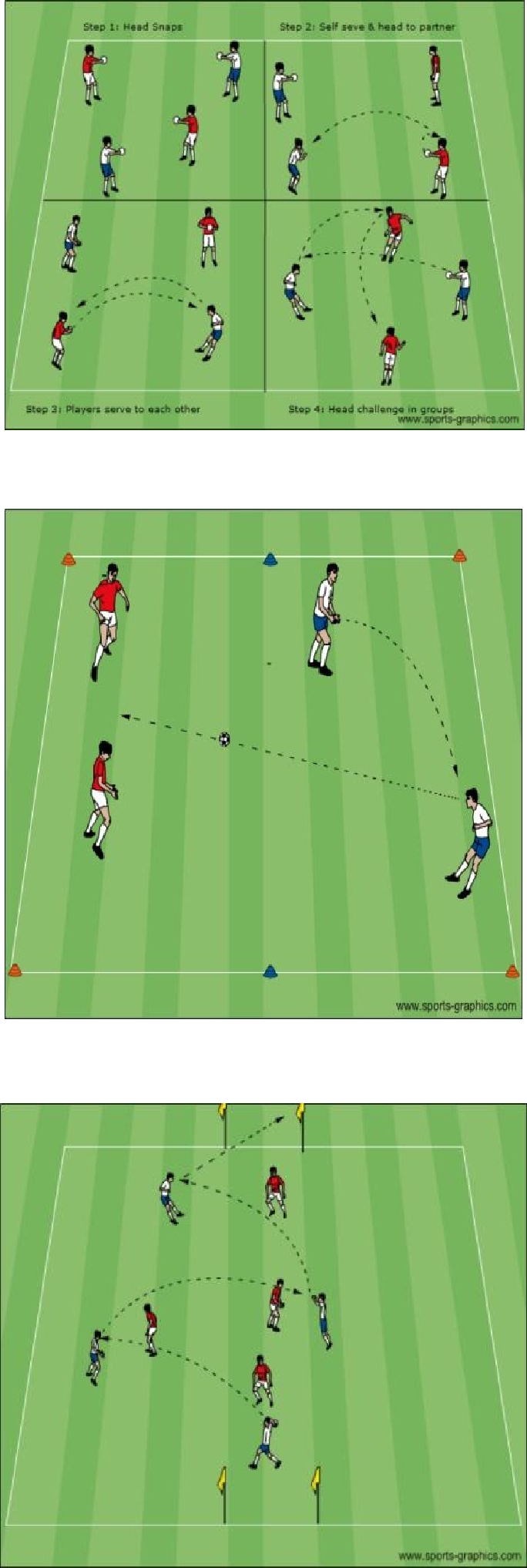 Technical Warm upOrganizationOrganizationOrganizationCoaching Pts.Coaching Pts.Coaching Pts.Heading Introduction(15 min):Heading Introduction(15 min):Heading Introduction(15 min):Heading Introduction(15 min):Heading Introduction(15 min):Heading Introduction(15 min):Heading Introduction(15 min): Eye  on  the  ball;  read  the  flight Eye  on  the  ball;  read  the  flight Eye  on  the  ball;  read  the  flight Eye  on  the  ball;  read  the  flight Eye  on  the  ball;  read  the  flightTeam  is  divided  into  two  players  with  aTeam  is  divided  into  two  players  with  aTeam  is  divided  into  two  players  with  aTeam  is  divided  into  two  players  with  aTeam  is  divided  into  two  players  with  aTeam  is  divided  into  two  players  with  aTeam  is  divided  into  two  players  with  aTeam  is  divided  into  two  players  with  aof the ballof the ballTeam  is  divided  into  two  players  with  aTeam  is  divided  into  two  players  with  aTeam  is  divided  into  two  players  with  aTeam  is  divided  into  two  players  with  aTeam  is  divided  into  two  players  with  aTeam  is  divided  into  two  players  with  aTeam  is  divided  into  two  players  with  aTeam  is  divided  into  two  players  with  asingle ball.single ball.single ball.single ball. Contact  the  ball  with  the  upper Contact  the  ball  with  the  upper Contact  the  ball  with  the  upper Contact  the  ball  with  the  upper Contact  the  ball  with  the  uppersingle ball.single ball.single ball.single ball.Step   1:   Player   heads   ball   to   teammateStep   1:   Player   heads   ball   to   teammateStep   1:   Player   heads   ball   to   teammateStep   1:   Player   heads   ball   to   teammateStep   1:   Player   heads   ball   to   teammateStep   1:   Player   heads   ball   to   teammateStep   1:   Player   heads   ball   to   teammatehalf  of  the  forehead,  NOT  TOPhalf  of  the  forehead,  NOT  TOPhalf  of  the  forehead,  NOT  TOPhalf  of  the  forehead,  NOT  TOPhalf  of  the  forehead,  NOT  TOPStep   1:   Player   heads   ball   to   teammateStep   1:   Player   heads   ball   to   teammateStep   1:   Player   heads   ball   to   teammateStep   1:   Player   heads   ball   to   teammateStep   1:   Player   heads   ball   to   teammateStep   1:   Player   heads   ball   to   teammateStep   1:   Player   heads   ball   to   teammatefrom his/her own handsfrom his/her own handsfrom his/her own handsfrom his/her own handsfrom his/her own handsOF HEADOF HEADfrom his/her own handsfrom his/her own handsfrom his/her own handsfrom his/her own handsfrom his/her own handsStep  2:Step  2:Player  serves  ball  to  him/herselfPlayer  serves  ball  to  him/herselfPlayer  serves  ball  to  him/herselfPlayer  serves  ball  to  him/herselfPlayer  serves  ball  to  him/herself Bodymechanics,mechanics,shapeandStep  2:Step  2:Player  serves  ball  to  him/herselfPlayer  serves  ball  to  him/herselfPlayer  serves  ball  to  him/herselfPlayer  serves  ball  to  him/herselfPlayer  serves  ball  to  him/herselfand heads ball to teammateand heads ball to teammateand heads ball to teammateand heads ball to teammateand heads ball to teammateand heads ball to teammatebalancebalanceand heads ball to teammateand heads ball to teammateand heads ball to teammateand heads ball to teammateand heads ball to teammateand heads ball to teammateStep  3:  Players  serve  balls  to  each  otherStep  3:  Players  serve  balls  to  each  otherStep  3:  Players  serve  balls  to  each  otherStep  3:  Players  serve  balls  to  each  otherStep  3:  Players  serve  balls  to  each  otherStep  3:  Players  serve  balls  to  each  otherStep  3:  Players  serve  balls  to  each  otherStep  3:  Players  serve  balls  to  each  otherfor return head ballfor return head ballfor return head ballfor return head ballStep 4: In small groups, players try to keepStep 4: In small groups, players try to keepStep 4: In small groups, players try to keepStep 4: In small groups, players try to keepStep 4: In small groups, players try to keepStep 4: In small groups, players try to keepStep 4: In small groups, players try to keepStep 4: In small groups, players try to keepball up with head jugglingball up with head jugglingball up with head jugglingball up with head jugglingball up with head jugglingTime: 10 minutesTime: 10 minutesTime: 10 minutesTime: 10 minutesTime: 10 minutesTime: 10 minutesSmall Sided GameOrganizationOrganizationOrganizationCoaching Pts.Coaching Pts.Coaching Pts.Head Wars -2v2:Head Wars -2v2:Head Wars -2v2:Head Wars -2v2:Head Wars -2v2: Read the flight of the ball Read the flight of the ball Read the flight of the ball Read the flight of the ballPlay   2v2Play   2v2Play   2v2inan   8x10yardgrid.   Playersare Keep eye on the ball Keep eye on the ball Keep eye on the ball Keep eye on the ball Keep eye on the ball Keep eye on the ballrestrictedrestrictedrestrictedtotheir  ownhalf(4x10  yard  grid).(4x10  yard  grid). Get  in  the  line  of  flight  of  the Get  in  the  line  of  flight  of  the Get  in  the  line  of  flight  of  the Get  in  the  line  of  flight  of  the Get  in  the  line  of  flight  of  theEach  team protects  the  10  yard  line.  Play startsEach  team protects  the  10  yard  line.  Play startsEach  team protects  the  10  yard  line.  Play startsEach  team protects  the  10  yard  line.  Play startsEach  team protects  the  10  yard  line.  Play startsEach  team protects  the  10  yard  line.  Play startsEach  team protects  the  10  yard  line.  Play startsEach  team protects  the  10  yard  line.  Play starts Get  in  the  line  of  flight  of  the Get  in  the  line  of  flight  of  the Get  in  the  line  of  flight  of  the Get  in  the  line  of  flight  of  the Get  in  the  line  of  flight  of  theEach  team protects  the  10  yard  line.  Play startsEach  team protects  the  10  yard  line.  Play startsEach  team protects  the  10  yard  line.  Play startsEach  team protects  the  10  yard  line.  Play startsEach  team protects  the  10  yard  line.  Play startsEach  team protects  the  10  yard  line.  Play startsEach  team protects  the  10  yard  line.  Play startsEach  team protects  the  10  yard  line.  Play startsballwith one player tossing ball to his/her partner towith one player tossing ball to his/her partner towith one player tossing ball to his/her partner towith one player tossing ball to his/her partner towith one player tossing ball to his/her partner towith one player tossing ball to his/her partner towith one player tossing ball to his/her partner towith one player tossing ball to his/her partner toballwith one player tossing ball to his/her partner towith one player tossing ball to his/her partner towith one player tossing ball to his/her partner towith one player tossing ball to his/her partner towith one player tossing ball to his/her partner towith one player tossing ball to his/her partner towith one player tossing ball to his/her partner towith one player tossing ball to his/her partner to Lock  neck  and  keep  upper  body Lock  neck  and  keep  upper  body Lock  neck  and  keep  upper  body Lock  neck  and  keep  upper  body Lock  neck  and  keep  upper  bodyscore  from  a  header.  If  the  soccer  ball  crossesscore  from  a  header.  If  the  soccer  ball  crossesscore  from  a  header.  If  the  soccer  ball  crossesscore  from  a  header.  If  the  soccer  ball  crossesscore  from  a  header.  If  the  soccer  ball  crossesscore  from  a  header.  If  the  soccer  ball  crossesscore  from  a  header.  If  the  soccer  ball  crossesscore  from  a  header.  If  the  soccer  ball  crosses Lock  neck  and  keep  upper  body Lock  neck  and  keep  upper  body Lock  neck  and  keep  upper  body Lock  neck  and  keep  upper  body Lock  neck  and  keep  upper  bodyscore  from  a  header.  If  the  soccer  ball  crossesscore  from  a  header.  If  the  soccer  ball  crossesscore  from  a  header.  If  the  soccer  ball  crossesscore  from  a  header.  If  the  soccer  ball  crossesscore  from  a  header.  If  the  soccer  ball  crossesscore  from  a  header.  If  the  soccer  ball  crossesscore  from  a  header.  If  the  soccer  ball  crossesscore  from  a  header.  If  the  soccer  ball  crossesrigidthetheend   lineend   linebelow   the   defenders’   shoulders,below   the   defenders’   shoulders,below   the   defenders’   shoulders,below   the   defenders’   shoulders,rigidthetheend   lineend   linebelow   the   defenders’   shoulders,below   the   defenders’   shoulders,below   the   defenders’   shoulders,below   the   defenders’   shoulders, Thrust forward from waist Thrust forward from waist Thrust forward from waist Thrust forward from waistthey    scoredthey    scoredthey    scoredthey    scoreda    goal.Thedefenders    actas Thrust forward from waist Thrust forward from waist Thrust forward from waist Thrust forward from waistthey    scoredthey    scoredthey    scoredthey    scoreda    goal.Thedefenders    actas Direct ball down and with force Direct ball down and with force Direct ball down and with force Direct ball down and with force Direct ball down and with forcegoalkeepers,  guarding  the  end-line,  using  theirgoalkeepers,  guarding  the  end-line,  using  theirgoalkeepers,  guarding  the  end-line,  using  theirgoalkeepers,  guarding  the  end-line,  using  theirgoalkeepers,  guarding  the  end-line,  using  theirgoalkeepers,  guarding  the  end-line,  using  theirgoalkeepers,  guarding  the  end-line,  using  theirgoalkeepers,  guarding  the  end-line,  using  their Direct ball down and with force Direct ball down and with force Direct ball down and with force Direct ball down and with force Direct ball down and with forcegoalkeepers,  guarding  the  end-line,  using  theirgoalkeepers,  guarding  the  end-line,  using  theirgoalkeepers,  guarding  the  end-line,  using  theirgoalkeepers,  guarding  the  end-line,  using  theirgoalkeepers,  guarding  the  end-line,  using  theirgoalkeepers,  guarding  the  end-line,  using  theirgoalkeepers,  guarding  the  end-line,  using  theirgoalkeepers,  guarding  the  end-line,  using  theirhands to catch the ball. The process starts again.hands to catch the ball. The process starts again.hands to catch the ball. The process starts again.hands to catch the ball. The process starts again.hands to catch the ball. The process starts again.hands to catch the ball. The process starts again.hands to catch the ball. The process starts again.hands to catch the ball. The process starts again.1 point = Toss, header, goal1 point = Toss, header, goal1 point = Toss, header, goal1 point = Toss, header, goal1 point = Toss, header, goal1 point = Toss, header, goal1 point = Toss, header, goal3  points  =  Toss,  header,  header  ,  goal  (same3  points  =  Toss,  header,  header  ,  goal  (same3  points  =  Toss,  header,  header  ,  goal  (same3  points  =  Toss,  header,  header  ,  goal  (same3  points  =  Toss,  header,  header  ,  goal  (same3  points  =  Toss,  header,  header  ,  goal  (same3  points  =  Toss,  header,  header  ,  goal  (same3  points  =  Toss,  header,  header  ,  goal  (sameteam)team)5  points  =  One  team  heads  the  ball  and  the5  points  =  One  team  heads  the  ball  and  the5  points  =  One  team  heads  the  ball  and  the5  points  =  One  team  heads  the  ball  and  the5  points  =  One  team  heads  the  ball  and  the5  points  =  One  team  heads  the  ball  and  the5  points  =  One  team  heads  the  ball  and  the5  points  =  One  team  heads  the  ball  and  thedefending team heads it back and scoresdefending team heads it back and scoresdefending team heads it back and scoresdefending team heads it back and scoresdefending team heads it back and scoresdefending team heads it back and scoresTime: 15 minutesTime: 15 minutesTime: 15 minutesExp. Small Sided GameOrganizationOrganizationOrganizationCoaching Pts.Coaching Pts.Coaching Pts.3v3 Team Handball:3v3 Team Handball:3v3 Team Handball:3v3 Team Handball:3v3 Team Handball:3v3 Team Handball: Use arms for balance, protection Use arms for balance, protection Use arms for balance, protection Use arms for balance, protection Use arms for balance, protectionOrganize players into teams of 3 or 4 players.Organize players into teams of 3 or 4 players.Organize players into teams of 3 or 4 players.Organize players into teams of 3 or 4 players.Organize players into teams of 3 or 4 players.Organize players into teams of 3 or 4 players.Organize players into teams of 3 or 4 players.Organize players into teams of 3 or 4 players.and to create spaceand to create spaceand to create spaceSet  up  a  20  yard  x  25  yard  rectangular  fieldSet  up  a  20  yard  x  25  yard  rectangular  fieldSet  up  a  20  yard  x  25  yard  rectangular  fieldSet  up  a  20  yard  x  25  yard  rectangular  fieldSet  up  a  20  yard  x  25  yard  rectangular  fieldSet  up  a  20  yard  x  25  yard  rectangular  fieldSet  up  a  20  yard  x  25  yard  rectangular  fieldSet  up  a  20  yard  x  25  yard  rectangular  field Players should  bend  at  the waist Players should  bend  at  the waist Players should  bend  at  the waist Players should  bend  at  the waist Players should  bend  at  the waist Players should  bend  at  the waist Players should  bend  at  the waist Players should  bend  at  the waist Players should  bend  at  the waist Players should  bend  at  the waistwith goals centrally located at each end. The 2with goals centrally located at each end. The 2with goals centrally located at each end. The 2with goals centrally located at each end. The 2with goals centrally located at each end. The 2with goals centrally located at each end. The 2with goals centrally located at each end. The 2with goals centrally located at each end. The 2for maximum powerfor maximum powerfor maximum powerfor maximum powerfor maximum powerfor maximum powerteams play this game by tossing the ball (withteams play this game by tossing the ball (withteams play this game by tossing the ball (withteams play this game by tossing the ball (withteams play this game by tossing the ball (withteams play this game by tossing the ball (withteams play this game by tossing the ball (withteams play this game by tossing the ball (with Communicate   and   demand   the Communicate   and   demand   the Communicate   and   demand   the Communicate   and   demand   the Communicate   and   demand   thetheir   hands)their   hands)their   hands)their   hands)to   theirteammates   (similar   toteammates   (similar   toteammates   (similar   to Communicate   and   demand   the Communicate   and   demand   the Communicate   and   demand   the Communicate   and   demand   the Communicate   and   demand   thetheir   hands)their   hands)their   hands)their   hands)to   theirteammates   (similar   toteammates   (similar   toteammates   (similar   toballbasketball). Players can only take a maximumbasketball). Players can only take a maximumbasketball). Players can only take a maximumbasketball). Players can only take a maximumbasketball). Players can only take a maximumbasketball). Players can only take a maximumbasketball). Players can only take a maximumbasketball). Players can only take a maximumballbasketball). Players can only take a maximumbasketball). Players can only take a maximumbasketball). Players can only take a maximumbasketball). Players can only take a maximumbasketball). Players can only take a maximumbasketball). Players can only take a maximumbasketball). Players can only take a maximumbasketball). Players can only take a maximum Areaofcontact(striking(strikingof  3  steps  with  the  ball,  then  they  must  passof  3  steps  with  the  ball,  then  they  must  passof  3  steps  with  the  ball,  then  they  must  passof  3  steps  with  the  ball,  then  they  must  passof  3  steps  with  the  ball,  then  they  must  passof  3  steps  with  the  ball,  then  they  must  passof  3  steps  with  the  ball,  then  they  must  passof  3  steps  with  the  ball,  then  they  must  pass Areaofcontact(striking(strikingof  3  steps  with  the  ball,  then  they  must  passof  3  steps  with  the  ball,  then  they  must  passof  3  steps  with  the  ball,  then  they  must  passof  3  steps  with  the  ball,  then  they  must  passof  3  steps  with  the  ball,  then  they  must  passof  3  steps  with  the  ball,  then  they  must  passof  3  steps  with  the  ball,  then  they  must  passof  3  steps  with  the  ball,  then  they  must  passsurface)surface)the   ball   to   a  teammate.   Goals   can  only  bethe   ball   to   a  teammate.   Goals   can  only  bethe   ball   to   a  teammate.   Goals   can  only  bethe   ball   to   a  teammate.   Goals   can  only  bethe   ball   to   a  teammate.   Goals   can  only  bethe   ball   to   a  teammate.   Goals   can  only  bethe   ball   to   a  teammate.   Goals   can  only  bethe   ball   to   a  teammate.   Goals   can  only  besurface)surface)the   ball   to   a  teammate.   Goals   can  only  bethe   ball   to   a  teammate.   Goals   can  only  bethe   ball   to   a  teammate.   Goals   can  only  bethe   ball   to   a  teammate.   Goals   can  only  bethe   ball   to   a  teammate.   Goals   can  only  bethe   ball   to   a  teammate.   Goals   can  only  bethe   ball   to   a  teammate.   Goals   can  only  bethe   ball   to   a  teammate.   Goals   can  only  bescored  by  heading  the  soccer  ball  after  it  hasscored  by  heading  the  soccer  ball  after  it  hasscored  by  heading  the  soccer  ball  after  it  hasscored  by  heading  the  soccer  ball  after  it  hasscored  by  heading  the  soccer  ball  after  it  hasscored  by  heading  the  soccer  ball  after  it  hasscored  by  heading  the  soccer  ball  after  it  hasscored  by  heading  the  soccer  ball  after  it  hasbeen  thrown  by  a  teammate.  If  the  ball  dropsbeen  thrown  by  a  teammate.  If  the  ball  dropsbeen  thrown  by  a  teammate.  If  the  ball  dropsbeen  thrown  by  a  teammate.  If  the  ball  dropsbeen  thrown  by  a  teammate.  If  the  ball  dropsbeen  thrown  by  a  teammate.  If  the  ball  dropsbeen  thrown  by  a  teammate.  If  the  ball  dropsbeen  thrown  by  a  teammate.  If  the  ball  dropson  the  ground,  possession  goes  to  the  otheron  the  ground,  possession  goes  to  the  otheron  the  ground,  possession  goes  to  the  otheron  the  ground,  possession  goes  to  the  otheron  the  ground,  possession  goes  to  the  otheron  the  ground,  possession  goes  to  the  otheron  the  ground,  possession  goes  to  the  otheron  the  ground,  possession  goes  to  the  otherteamteamteamTime: 15 minutesTime: 15 minutesTime: 15 minutesTime: 15 minutesTime: 15 minutesTime: 15 minutesGameOrganizationOrganizationOrganizationCoaching Pts.Coaching Pts.Coaching Pts.3v3 or 4v43v3 in your area or 4v4 against the team 3v3 in your area or 4v4 against the team 3v3 in your area or 4v4 against the team 3v3 in your area or 4v4 against the team 3v3 in your area or 4v4 against the team 3v3 in your area or 4v4 against the team 3v3 in your area or 4v4 against the team  All of the above All of the above All of the above3v3 or 4v4Next to youNext to youNext to youNext to youNext to youNext to youTime: 20 minutesTime: 20 minutesTime: 20 minutesNext to youNext to youNext to youNext to youNext to youNext to youTime: 20 minutesTime: 20 minutesTime: 20 minutesTime: 20 minutesTime: 20 minutesTime: 20 minutesCOOL  DOWNActivities to reduce heart rate, static stretching & review session.Activities to reduce heart rate, static stretching & review session.Activities to reduce heart rate, static stretching & review session.Activities to reduce heart rate, static stretching & review session.Activities to reduce heart rate, static stretching & review session.Activities to reduce heart rate, static stretching & review session.Activities to reduce heart rate, static stretching & review session.Activities to reduce heart rate, static stretching & review session.Activities to reduce heart rate, static stretching & review session.Activities to reduce heart rate, static stretching & review session.Activities to reduce heart rate, static stretching & review session.